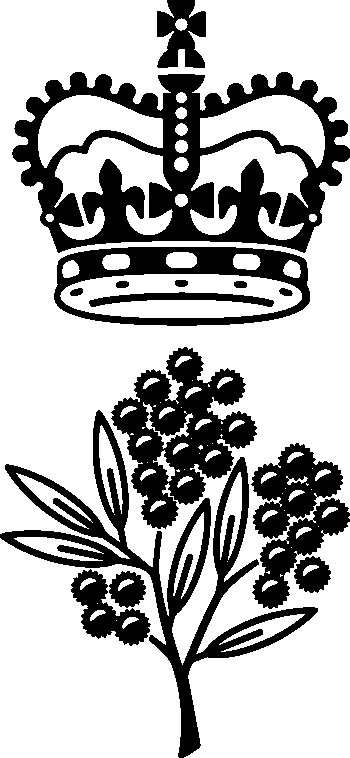 Government HouseCanberra   ACT   260023 May 2022His Excellency the Governor-General directs it to be notified, for general information, that he has accepted the resignation of the Honourable Scott Morrison MP as Prime Minister.By His Excellency’s Command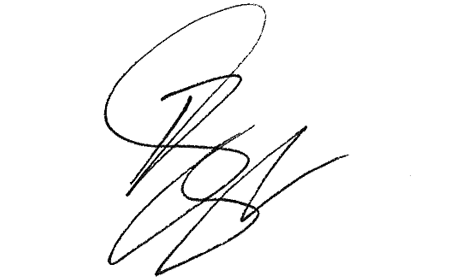 Paul Singer MVOOfficial Secretary to the Governor-General